Tytuł (TNR, 14 pkt, pogrubiony, wyrównanie lewostronne, odstęp 12 pkt przed i 3 pkt po; nie więcej niż 20 słów)Pierwszy Autor (imię i nazwisko)1, Drugi Autor (imię i nazwisko)21	Uczelnia, Wydział/Instytut; e-mail, numer ORCID Autora (jeśli został przydzielony)2	Uczelnia, Wydział/Instytut; e-mail, numer ORCID Autora (jeśli został przydzielony)Abstrakt. Jest to jeden akapit, w którym należy krótko streścić najważniejsze części artykułu. W abstrakcie należy uwzględnić następujące elementy opisu, ale bez stosowania nagłówków: CEL (na jakie pytanie lub pytania szukano odpowiedzi), METODY (w jaki sposób przeprowadzono badania), WYNIKI (co stwierdzono - najważniejsze dane, zależności), WNIOSKI (jak zinterpretowano wyniki i jakie wyciągnięto z nich wnioski). Dodatkowo można wskazać implikacje/konsekwencje teoretyczne i/lub praktyczne (rekomendacje) oraz wartość dodaną artykułu (oryginalny wkład w daną dziedzinę). Dobrze jest użyć słów kluczowych wewnątrz abstraktu, aby ułatwić odnalezienie tego artykułu przez osoby zainteresowane.  Abstrakt powinien odzwierciedlać zawartość artykułu i być jego obiektywną reprezentacją - nie może zawierać wyników, które nie zostały przedstawione i uzasadnione w głównym tekście i nie powinien wyolbrzymiać głównych wniosków. Abstrakt powinien być zrozumiały bez czytania artykułu. Objętość abstraktu nie powinna przekraczać 200 słów. W abstrakcie nie zamieszcza się przypisów. (10 pkt, pojedynczy odstęp między wierszami, tekst wyjustowany).Słowa kluczowe: wymień oddzielając przecinkami 3 do 6 słów kluczowych najlepiej odzwierciedlających treść artykułu i jednocześnie popularnych dla danego obszaru badań (10 pkt, pojedynczy odstęp, tekst wyjustowany).Kod JEL: kody wg klasyfikacji JEL, skorzystaj: https://www.aeaweb.org/jel/guide/jel.php (10 pkt)1. Wstęp (TNR, 12 pkt; bold; interlinia 1,15; do lewej; odstęp po 12 pkt)Objętość artykułu to 20 000 do 40 000 znaków (ze spacjami). Szczegółowe zalecenia dotyczące struktury opracowania i zawartości poszczególnych sekcji podano w wytycznych.2. Przegląd literaturyTekst główny: TNR, 12 pkt; tekst wyjustowany; interlinia 1,15; wcięcie akapitowe 0,75 cm. W tekście można używać kursywy i pogrubień, natomiast nie należy używać podkreśleń ani wersalików. W cytowaniach należy stosować styl APA 7 (https://libguides.williams.edu/citing/apa). Dodatkowe instrukcje w tym zakresie podano w wytycznych.2.1. Sekcja (TNR, 12 pkt; pogrubiona kursywa; interlinia 1,15; wyjustowany, odstęp przed 12 pkt, po 6 pkt)W razie potrzeby poszczególne części artykułu (za wyjątkiem wstępu i wniosków) można podzielić na sekcje i (ewentualnie) podsekcje stosując podane tu zasady edytorskie i odpowiednio formułując tytuły tych części.2.1.1. Podsekcja (TNR, 12 pkt; kursywa; interlinia 1,15; wyjustowany; wcięcie 0,75 cm; przed 12 pkt)Możliwe jest wykorzystanie w tekście obiektów graficznych (tabel, rysunków, wykresów). Obiekty te powinny zostać odpowiednio przywołane w tekście jeszcze zanim się w nim pojawią, na przykład w następujący sposób (por. rys. 1).Rysunek 1. Jeśli rysunek składa się z kilku odrębnych części, dopuszczalny jest opis (a) Opis 1-go panelu; (b) Opis 2-go panelu (11 pkt, wyrównanie lewostronne, pojedyncza interlinia, odstęp przed i po 12 pkt)Źródło: (XXXXX, 2018, p. 19). (9 pkt, pojedyncza interlinia, odstępy akapitowe: przed 6 pkt i po 12 pkt).W listach wypunktowanych należy stosować poniższy symbol:pierwszy punkt,drugi punkt,trzeci punkt.Należy pamiętać o zasadach interpunkcji, które obowiązują również w listach.  2.1.2. Podsekcja1Obiekty graficzne powinny być wstawione jak najbliżej miejsca, gdzie zostały po raz pierwszy przywołane (zob. tab. 1). Tabela 1. Tytuł (11 pkt, wyrównanie lewostronne, pojedyncza interlinia, odstęp przed i po 12 pkt)ªW razie potrzeby pod obiektem może się pojawić legenda (9 pkt, pojedynczy odstęp).Źródło: opracowanie własne na podstawie (XXXXX, 2008, p. 213). (9 pkt, pojedynczy odstęp).Instrukcję co do formatowania opisów (tytułów, źródeł) oraz zawartości obiektów graficznych zawierają wytyczne dla autorów.3. MetodykaW tej części należy przedstawić sposób przeprowadzenia badań, czyli ich organizację i zastosowane rozwiązania metodyczne oraz ewentualnie charakterystykę próby badawczej.4. Wyniki badańTa część powinna zawierać zwięzły opis rezultatów badań i przeprowadzonych analiz, ale bez wniosków i rekomendacji. W przypadku badań ilościowych należy tu uwzględnić także statystyczną interpretację wyników (zob. rys. 2).Rysunek 2. TytułŹródło: własne obliczenia na podstawie zrealizowanych badań. (9 pkt, pojedynczy odstęp).Wszystkie równania i wzory matematyczne powinny być sformatowane według poniższych zasad. Oto przykład równania i jego przywołania w tekście (1):przy czym tekst następujący po równaniu/wzorze nie musi być nowym akapitem. W zapisie równań i wzorów należy zachować interpunkcję jak w zwykłym tekście.5. Dyskusja i wnioskiTa część zawiera wnioski płynące z badań, które należy odnieść do założeń badawczych oraz wyników innych, wcześniejszych rozpoznań. Pokazuje również implikacje praktyczne badań, ich ograniczenia i zalecenia dotyczące przyszłych studiów w tym obszarze. Spis literatury (wyłącznie pozycje cytowane w tekście, szerzej zob. wytyczne)Black, M., & Lee, T. (n.d.). Geography of poverty: A journey through forgotten America. MSNBC. http://www.msnbc.com/interactives/geography-of-poverty/index.htmlCheng, J. T., Tracy, J. L., & Anderson, C. (Eds.). (2014). The psychology of social status. Springer. https://doi.org/10.1007/978-1-4939-0867-7Hane, A. A., & Fox, N. A. (2016). Studying the biology of human attachment. In J. Cassidy & P. R. Shaver (Eds.), Handbook of attachment: Theory, research, and clinical applications (3rd edition, pp. 223–241). Guilford Press.Subrahmanyam, K., & Šmahel, D. (2011). Digital youth: The role of media in development. Springer. https://doi.org/10.1007/978-1-4419-6278-2Zaki, S.R. & Kleinschmidt, D. (2014).  Procedural memory effects in categorization: evidence for multiple systems or task complexity? Memory and Cognition, 42(3), 508–524. https://doi.org/10.3758/s13421-013-0375-9Title (in English) Abstract: Abstrakt w języku angielskim powinien być odpowiednim tłumaczeniem abstraktu w języku polskim (10 pkt, pojedyncza interlinia, tekst wyjustowany).Keywords: 3 to 6 keywords.JEL Classification: JEL number.Podziękowania: W tej części warto wspomnieć o tych osobach, które znacząco przyczyniły się do realizacji badań/powstania pracy, ale nie mogą być uznane za jej autorów. Należy także wymienić wszystkie źródła finansowania oraz wskazać formy wsparcia, jakie Autor uzyskał od osób i/lub instytucji. Może to obejmować wsparcie administracyjne, techniczne i/lub darowizny rzeczowe.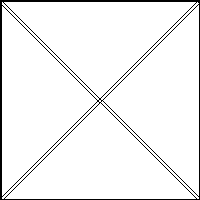 (a)(b)Nagłówek kolumny 1ªNagłówek kolumny 2Nagłówek kolumny 3Wiersz 1TekstdaneWiersz 2TekstdaneWiersz 3TekstdaneWiersz 4TekstdaneWiersz 5Tekstdanea = 1,(1)